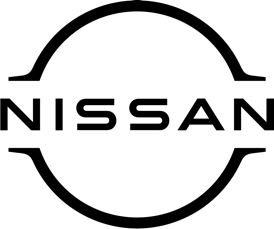 Press releaseFebruary 2023Nissan Qashqai is the UK’s most reliable 
car, says consumer organisation Which?The new Nissan Qashqai – available to test drive and order at [DEALERSHIP NAME HERE] – has been declared the UK’s most reliable car after a survey of 50,000 UK consumers.Designed, engineered and built in Britain, the Qashqai emerged as the clear leader following an annual reliability survey conducted by respected consumer affairs organisation, Which?. The car achieved a rare five-star reliability rating with expert testers praising the car’s practicality, dependability and family appeal. “Nissan’s efforts with the all-new version have seen it crowned our most reliable car for 2023 – a fantastic achievement for what is one of the more affordable cars in the sector,” said Which?. “It’s easy to be dismissive given this is such a new car – after all, newer models tend to be more reliable. But looking at similar aged cars in our survey, not one was reliable enough to get five stars out of five in this category, let alone come anywhere near those at the top. Our data shows that 2023 is set to be the year of the Qashqai.”David Moss, Senior Vice President of Research & Development at Nissan Technical Centre in Cranfield, where the new model was developed, said: “We’re delighted that both real-world customers and expert reviewers have recognised the quality and durability of our fantastic new Qashqai.“Our engineering teams put the car through a series of gruelling tests during its development phase to ensure the very highest standards of reliability, so it’s really rewarding to get this recognition from people driving them every day.”Based at Nissan’s Technical Centre in Cranfield, Bedfordshire, David’s team put new Nissan models through a host of challenging tests before the cars go on sale to ensure vehicles meet strict quality and reliability standards. [NAME, JOB TITLE] at [DEALERSHIP NAME] said: “We are proud to have Qashqai in our showroom and delighted to see its continuing success with customers. It’s hugely satisfying to know that Nissan manufactures not just the UK’s favourite car, but also its most reliable. ‘‘To have endorsement in this area from an independent and rigorous organisation such as Which? – not to mention 50,000 consumers – is a welcome pat on the back for everyone at Nissan who works to ensure the dependability of every car we supply.” For more information about Qashqai or any of the other great cars in the Nissan range, contact [DEALERSHIP NAME AND CONTACT DETAILS].-ends-Nissan Dealer PR: 07309 740052